Reģ. Nr.90002181025 Atbrīvošanas aleja 95, Rēzekne, LV-4601 Tel/Fax:+371 64624300e-pasts: latgale@latgale.lv www.latgale.lv Šī gada 10. martā Daugavpilī Norvēģijas finanšu instrumenta līdzfinansētās programmas „Kapacitātes stiprināšana un institucionālā sadarbība starp Latvijas un Norvēģijas valsts institūcijām, vietējām un reģionālām iestādēm” projekta „Reģionālās politikas aktivitāšu īstenošana Latvijā un reģionālās attīstības pasākumu izstrāde” ietvaros notika informatīvs pieredzes apmaiņas seminārs pašvaldību attīstības plānošanas un projektu speciālistiem, tūrisma nozares speciālistiem un uzņēmējiem par Norvēģijas Oplandes reģionālā līmeņa pašvaldības tūrisma nozares darbību un perspektīvām, uzņēmējdarbības un inovāciju veicināšanas sistēmu.Semināra dalībnieki prezentāciju laikā iepazinās ar Oplandes reģiona infrastruktūru, tā kompetencēm. Eksperti sniedza interesantu informāciju par inovācijām un uzņēmējdarbības moduļiem reģionālajā un vietējā līmenī.  Latgales reģiona pārstāvjiem ļoti interesēja, kā norvēģu jaunieši sekmīgi attīsta savu uzņēmējdarbību. Tūrisma nozaru pārstāvji saņēma noderīgu informāciju, kādā veidā tiek organizēta tūrisma nozares darbība, kādi ir izaicinājumi un tirgus attīstības virzieni.Projekta mērķis ir stiprināt Latvijas pašvaldību un reģionu kapacitāti un sniegt atbalstu uzņēmējdarbības veicināšanas jautājumos.Latgales galvenās aktivitātes tiks vērstas uz to, lai  reģionā  aktivizētu vietējos resursus un vietējās partnerības starp uzņēmējiem, vietējām publiskajām iestādēm, kultūras un izglītības iestādēm, finanšu sektoru un nevalstisko sektoru un paaugstinātu reģiona attīstības līmeni.Projekta īstenotājs: Vides aizsardzības un reģionālās attīstības ministrija.Projekta partneri Latvijā: Latgales, Vidzemes, Rīgas, Zemgales un Kurzemes plānošanas reģioni.Projekta partneri Norvēģijā: Norvēģijas Pašvaldību un reģionālās attīstības ministrija, Oppland reģionālā līmeņa pašvaldība un Aust-Agder reģionālā līmeņa pašvaldība.Kopējās izmaksas: EUR 1 172 029.00 EUR Papildus informācija par projektu pieejama http://latgale.lv/lv/luc/projekti/nfi_proj_reg_pol_akt_ist  un http://www.varam.gov.lv/lat/fondi/grants/EEZ_2009_2014/nfi_programma/?doc=14951LATGALES PLĀNOŠANAS REĢIONS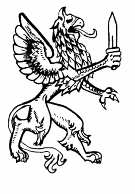 